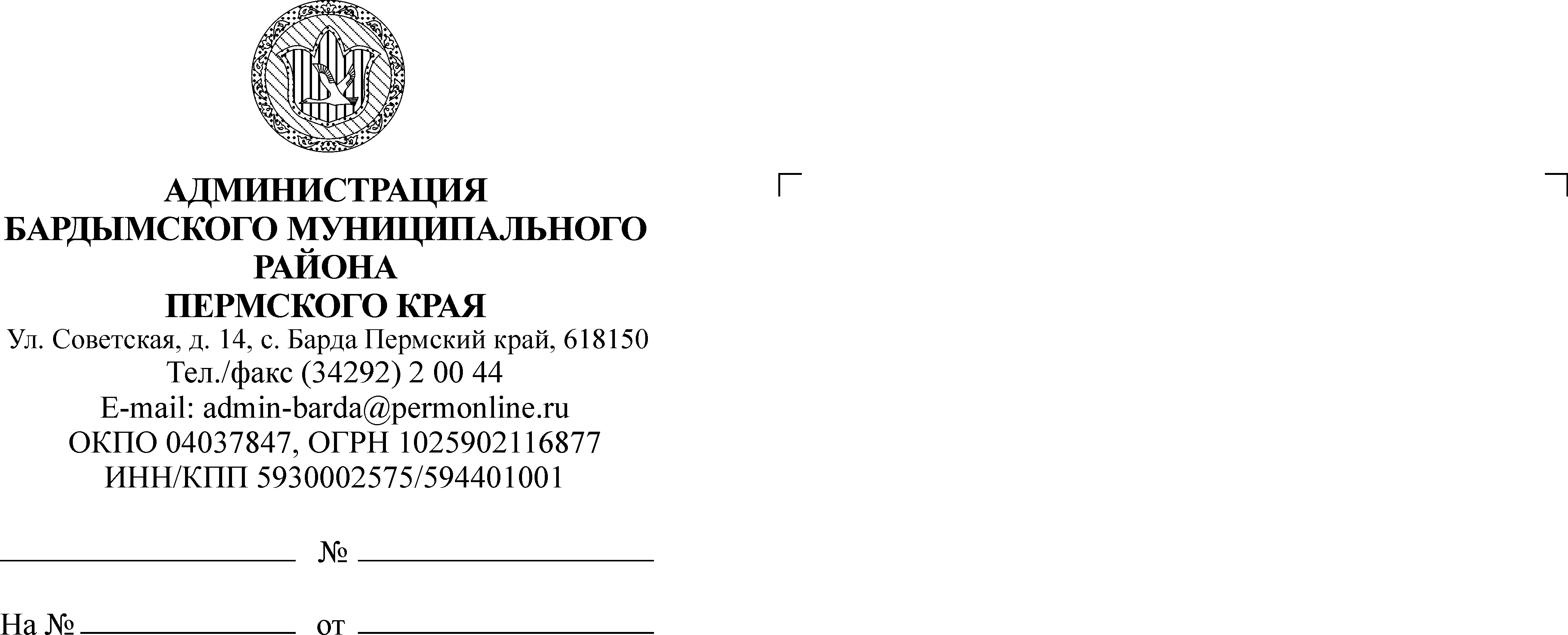 ЗЕМСКОЕ СОБРАНИЕБАРДЫМСКОГО МУНИЦИПАЛЬНОГО РАЙОНАПЕРМСКОГО КРАЯ  ВОСЬМОЕ (ВНЕОЧЕРЕДНОЕ) ЗАСЕДАНИЕРЕШЕНИЕ25.05.2016                                                                                           № 134О досрочном прекращении полномочийдепутата Земского СобранияБардымского муниципального районаСанникова В.И.В соответствии с пунктом 2 части 10 статьи 40 Федерального закона от 06.10.2003 № 131-ФЗ «Об общих принципах организации местного самоуправления в Российской Федерации», пунктом 2 части 1 статьи 32 Устава Бардымского муниципального района, на основании личного заявления об отставке по собственному желанию Санникова В.И. от 28.04.2016, Земское Собрание Бардымского муниципального районаРЕШАЕТ:1. Прекратить досрочно полномочия депутата Земского Собрания Бардымского муниципального района пятого созыва по одномандатному избирательному округу № 11 Санникова Валерия Ивановича в связи с отставкой по собственному желанию с 25.05.2016.2. Направить настоящее решение в Территориальную избирательную комиссию Бардымского муниципального района.3. Настоящее решение опубликовать в районной газете «Тан» («Рассвет») и на официальном сайте Администрации Бардымского муниципального района www.barda-rayon.ru.4. Настоящее решение вступает в силу со дня принятия.5. Контроль исполнения решения оставляю за собой.Председатель Земского СобранияБардымского муниципального района 		                                     Х.Г.Алапанов26.05.2016